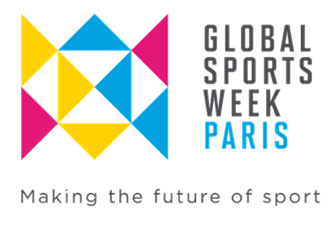 COMMUNIQUE DE PRESSE Paris, Vendredi 13 Mai 2022CLAP DE FIN POUR LA GLOBAL SPORTS WEEK 2022 À PARIS ET LOS ANGELES 2,000 participants; 60 partenaires et plus de 100 journalistes étaient présents lors de cette édition 2022.Plus de 2000 personnes de 98 pays ont participé aux différents événements de la Global Sports Week 2022, qui ont eu lieu à la fois à Paris et à Los Angeles, les deux prochaines villes hôtes des Jeux Olympiques et Paralympiques d’été.Le Maire de Los Angeles, Eric Garcetti, la championne de tennis ukrainienne Elina Svitolina, le Président du Comité International Paralympique, Andrew Parsons, le Président de Paris 2024, Tony Estanguet, la CEO de  LA28, Kathy Carter, la Présidente de UK Sport, Dame Katherine Grainger, le Secrétaire Général de la FIFPRO Jonas Baer-Hoffmann, la fondatrice de Angel City FC Julie Uhrman, le Président du comité d’organisation de la Coupe d’Afrique des Nations 2023 François Amichia, le Président de Riot Games, Nicolo Laurent, la joueuse de Manchester United et de l’équipe nationale d’Angleterre, Alessia Russo, le Vice-Président Exécutif du groupe Universal Music, Olivier Robert-Murphy, le CEO des 6 Nations, Ben Morel et le Directeur marketing de la FIFA, Jean-François Pathy, ont fait partie de ceux qui ont pris la parole lors de ce forum transatlantique.Organisée sous le patronage de l’UNESCO et sous le Haut Patronage de Monsieur Emmanuel Macron, Président de la République, la 3ème édition de la Global Sports Week (GSW) a débuté par un cocktail d’ouverture à l’Hôtel de Ville de Paris le 9 mai. La semaine a continué avec deux jours de conférences à l’Accor Arena qui se sont conclus avec un duplex connecté avec l’événement GSW@LA, présenté par 17 Sport et la Fondation LA84, qui a eu lieu dans leurs locaux le 11 mai.Depuis 2020, GSW s’est positionné comme le principal rassemblement annuel de l’écosystème du sport mondial, centré sur les grandes transformations du secteur du sport à l’intersection entre les enjeux du business et de la société. L’édition de cette année a vu un soutien renforcé du gouvernement français à travers son initiative “French Sport Touch”, qui vise à renforcer l’influence et l’attractivité internationales de la France à travers le sport. Des collectivités françaises représentant plus de 100 Centres de Préparation aux Jeux (CPJ) de Paris 2024 ont saisi l’opportunité de présenter leurs projets devant 25 Comités Nationaux Olympiques et Paralympiques qui avaient fait le déplacement jusqu’à Paris pour l’événement. Michel Cadot, le délégué interministériel pour les Jeux Olympiques et Paralympiques et les Grands Événements Sportifs était parmi les visiteurs. Le 10 mai, un dîner croisière spécial, co-organisé par la GSW et la “French Sport Touch”, a donné aux invités internationaux un aperçu du parcours de la cérémonie d’ouverture des Jeux Olympiques de Paris 2024. Les discussions de la GSW 2022 se sont concentrées sur l’équilibre fragile mais nécessaire entre croissance et responsabilité, reflété dans la thématique du forum « Better VS Bigger ». 32 Young Sports Makers - des 18-25 ans venant de 16 pays différents - étaient une fois encore au cœur de l’événement, représentant la voix de la Génération Z tout au long du programme. Beyond the stage sessions, GSW also saw:The launch of the new Para Sport brand by the International Paralympic Committee and its President Andrew ParsonsThe unveiling of the sustainable “food vision” for Paris 2024 by the Organising Committee and its partner Sodexo Live!The signing of a memorandum of understanding between the French and Canadian National Olympic Committees to promote the Olympic values; the development of sport; and the French language within the international sports movementThe 5th edition of Le Tremplin Invest Finals, Europe’s biggest sports tech investor event, which showcased 12 of the world’s leading sports start-ups*, selected from qualifying events in 7 countriesA global, week-long GSW Runs for Ukraine Challenge in partnership with the NGO CARE and connected running app Sport Heroes, which aims to raise 4,720 Euros – one Euro for every kilometre between Paris and Kyiv and back – for CARE’s emergency aid fund for Ukraine. More than 50% of the target has been reached with over two days of the campaign still to run.Au-delà de ce qui s’est dit sur scène, la GSW a également été marquée par : Le lancement de la nouvelle marque commerciale Para Sport par le Comité International Paralympique et son président Andrew ParsonsLe dévoilement de la “Food vision” durable qui sera mise en place pour les Jeux de Paris 2024, par le comité d’organisation et son partenaire Sodexo Live!La signature d’un protocole d’accord entre les Comités Nationaux Olympiques français et canadiens dans le but de promouvoir les valeurs Olympiques, le développement du sport et de la langue française dans le mouvement sportif international. La 5ème édition du Tremplin Invest Finals, le plus grand événement européen autour de la sportech pour les investisseurs, qui a révélé 12 start-ups prometteuses pour le futur du sport, sélectionnées par des jurys dans 7 pays différents. Un challenge mondial, d’une semaine, GSW Runs for Ukraine, en partenariat avec l’ONG CARE et l’application de running connecté Sports Heroes, visant à collecter 4 730 euros - un euro pour chaque kilomètres constituant l’aller-retour entre Paris et Kyiv - pour le fonds d’aide d’urgence en Ukraine de CARE. Plus de 50% de l'objectif a été atteint et il reste encore plus de deux jours de campagne. Lucien Boyer, President et Co-fondateur de la GSW, a dit :Cette année, la Global Sports Week avait pour principal objectif de réunir à nouveau le monde du sport après deux longues années - et ce dans un nouveau contexte."Ici, à Paris, nous avons ressenti l'enthousiasme suscité par les grands événements à venir, tant au sein de l’écosystème français que des délégations internationales. Il y a aussi une vraie prise de conscience et un enthousiasme grandissant quant à la manière dont ces grands événements peuvent être utilisés pour contribuer à répondre aux grands problèmes de société."Au cours de nos discussions, nous avons bien compris le nouvel équilibre qui donne plus de pouvoir aux fans et aux athlètes, et les énormes possibilités pour les acteurs de l’industrie de s'engager et répondre de manière efficace aux priorités des nouvelles générations. Nous sommes impatients de poursuivre ces conversations avec notre communauté internationale qui prend de plus en plus d’ampleur chaque année.”Noémie Claret, Managing Director de la GSW a dit : “ C’était vraiment agréable de ressentir l’énergie positive des gens venus de différents horizons, heureux de se retrouver en personne ici à Paris.“Je suis particulièrement fière et heureuse d’avoir pu rassembler autant d’acteurs si variés et venus de différentes régions du monde. C’est bien cette connexion à la fois internationale, inter-générationnelle et cross-secteur qui est vraiment au cœur de notre concept et qui permet de faire bouger les choses et faire évoluer l’écosystème positivement. J’en profite pour adresser encore un grand merci à nos 60 partenaires représentatifs de différentes facettes de l’écosystème international, qui ont été à nos côtés pour nous aider dans cette mission”.FINLISTE DES SPEAKERS DE LA GSW 2022 - dans l'ordre d’apparitionCérémonie d’ouverture de la Global Sports Week GSWPierre Rabadan, France, Adjoint au Maire de Paris, en charge du Sport et des Jeux Olympiques et Paralympiques, Ville de ParisMounir Biba, France, Danseur ProfessionnelOuverture OfficielleNicolas Dupeux, France, Directeur Général, Accor ArenaTony Estanguet, France, Président, Paris 2024Brigitte Henriques, France, Présidente, Comité national olympique et sportif françaisGabriela Ramos, Mexique, Assistante Directrice Générale pour les sciences humaines et sociales, UnescoLe Sport comme Performance EuropéenneThemis Christophidou, Chypre, Directrice Générale pour l’éducation, la jeunesse, le sport et la culture, Commission EuropéenneJean-Pierre Siutat, France, Président, Fédération Française de BasketballJosé manuel Araújo, Portugal, Secrétaire Général, Comité Olympique du PortugalAntonio Arimany, Espagne,  Secretaire Général, World TriathlonRonan Evain, France, Directeur Exécutif, Football Supporters EuropeLaurence Farreng, France, Membre du Parlement EuropéenAthletes vs the industryMayi Cruz-Blanco, Cuba, Directrice Générale des partenariats sportifs, de l’industrie sportive et des solutions pour les athlètes, Groupe AdeccoArthur Bauchet, France, 3 fois Champion Paralympique, Ski alpin Dame Katherine Grainger, Royaume-Uni, Présidente, UK SportJonas Baer-Hoffmann, Allemagne, Secrétaire Général, Fédération internationale des associations de footballeurs professionnels (FIFPRO)Women's sport vs the men's sport modelJo Leedham, Royaume-Uni, Basketteuse Professionnelle, London Lions & Grande BretagneAmina Lanaya, France/Maroc, Directrice Générale, Union Cycliste Internationale (UCI)Kate Veronneau, Etats-Uni, Directrice du Contenu et de la stratégie sport féminin,ZWIFTAndreas Zagklis, Grèce, Secretaire Géneral, Fédération internationale de Basketball (FIBA)Raffaella Masciadri, Italie, Présidente de la Commission des Athlètes, Comité Olympique de l’ItaliePeterson Ceus, France, Gymnaste Rythmique et Président, "GR-ADE"Marie Bochet, France, 8 fois Championne Paralympique, SkiMega events vs sustainable impactIbrahima Wade, Dakar, Coordinator Géneral, Dakar 2026Fatma Al Nuaimi, Qatar, Comité Suprême pour la Livraison et l'Héritage, Qatar 2022François Amichia, Côte d’Ivoire, Président, Coupe d’Afrique des Nations 2023Robins Tchale Watchou, Cameroun, CEO, Vivendi SportsDavid Grevemberg, Etats-Unis, Directeur de l’innovation et des partenariats, Centre pour le Sport et les Droits de l'HommePascal Boniface, France, Directeur et Fondateur, Institut Français des Relations Internationales et Stratégiques Georgina Grenon, Argentine, Directrice de l’Excellence Environnementale, Paris 2024Nathalie Bellon-Szabo, France, CEO, Sodexo Live!Cyril Abiteboul, France, Directeur Général, CDK TechnologiesMathieu Sidokpohou, France, Vice-Président Senior et Directeur Général, adidas Europe du SudPhilip Quinn, Irlande, COO, Munster RugbyRight to play vs Duty to MovePetra Sörling, Suède, Présidente,Fédération internationale de tennis de tableClaus-Peter Mayer, Allemagne, Vice Président Senior Marque, adidasAlessia Russo, Royaume-Uni, Footballeuse Professionnelle, Manchester United et AngleterreAmina Ndao, Allemagne, Journaliste, Skysports AllemagneBenny Bonsu, Ghana/Royaume-Uni, Membre du Conseil d’administration, BasketBall EnglandMarie Barsacq, France, Directrice Exécutive Impact et Héritage Executive Director, Paris 2024Ivoa Alavoine, France, Déléguée Générale aux Jeux Olympiques et Paralympiques et Grands Événements, Ville de ParisAndrew Parsons, Brésil, Président, Comité International ParalympiqueCedric Borremans, Responsable de la Division Olympique et Paralympique, Toyota Motor EuropeEmma Mason, Royaume-Uni, Vice-Présidente pour les Relations Internationales et Stratégiques, World Federation of the Sporting Goods IndustryLe Tremplin Invest FinalsJean-Baptiste Alliot, France, Directeur Executif, Le TremplinNew revenues vs legacy fansNadia Benmokhtar, France/Algérie, Responsable du développement et de la marque, Paris Saint-GermainBen Morel, France/Royaume-Uni, CEO, Six NationsStéphane Nègre, France, Directeur Général France, INTELNicolas Beraud, France, CEO & Fondateur, BetclicJean-François Pathy, France, Directeur Marketing, FIFAOlivier-Robert Murphy, France /Royaume-Uni, Vice-Président Exécutif, Universal Music GroupMental Health vs the Medals RaceDaniel Dao, Etats-Unis, Directeur Senior, Stratégie et Intégration, The Coca-Cola CompanyNathalie Péchalat, France, Présidente, Fédération française des sports de glaceElina Svitolina, Ukraine, TennisWoman et Médaillée OlympiqueClaude Onesta, France, Manager Général de la Haute Performance à l’Agence nationale du Sport (ANS)Prof. Dr. Vincent Gouttebarg, France/Pays-Bas, Directeur Général Médical / Professeur / Président du groupe de travail sur la santé mentale du CIOParis-LA Séquence de passationGreg Nugent, Royaume-Uni, Président et Fondateur, Harder than you thinkIntervenants à Los AngelesEric Garcetti, Etats-Unis, Maire de Los AngelesRenata SIMRIL, Etats-Unis, Présidente, Fondation LA84Nicolo Laurent, France, CEO, Riot GamesKathy Carter, Etats-Unis, CEO, LA28 and U.S. Olympic & Paralympic PropertiesKathryn Schloessman, Etats-Unis, CEO, Los Angeles Sports & Entertainment Commission (LASEC)Bob Graziano, Etats-Unis, Vice Chairman, J.P. Morgan Private Bank,ancien Président des LA Dodgers Julie Uhrman, Etats-Unis, Co-Fondatrice et Présidente, Angel City FCParmi les intervenants de la scène  Village de la GSW Paris :Omar El Zayat, France, Responsable de l’Intégration de l’Innovation, Paris 2024Paul Foster, Royaume-Uni, CEO, OnePlanMarc Malley, Royaume-Uni, Fondateur, Man of the MatchVincent Pereira, France, Responsable “Virtual Games andGaming”, Comité International OlympiqueCharles Frémont, Canada, Manager du Hub Innovation, UEFAThéo Curin, France, Nageur de l’extrême, Chroniqueur TV et radio, mannequin, comédienMalia Metella, France, Vice-championne olympique de natation, ConférencièreSelima Sfar, Tunisie, Joueuse de Tennis Professionnelle - Première femme Arabe à atteindre le top 100 mondialJonny Cowan, Royaume-Uni, Directeur Général Europe, World Table TennisThomas Price, Co-fondateur, Common Goal……………………Contacts média : Guillaume Thomas, Head of PR, Global Sports Week Parisguillaume.thomas@globalsportsweek.com+33 (0) 34 08 18 17Catherine Inkster, Communications Director, Global Sports Week Pariscatherine.inkster@globalsportsweek.com+44 (0) 77 89 400 798VisuelsVous trouverez quelques photos en pièce jointe à ce communiqué, pour un usage éditorial. Une sélection supplémentaire de visuels de la Global Sports Week est également disponible via le lien :https://drive.google.com/drive/folders/1yckgaK0LVoW9CM7mkbBI8nNTpUIWgKNkMerci de créditer ces photos ©Getty Images @ Global Sports Week Paris. A propos de la Global Sports Week Paris La Global Sports Week Paris est un forum annuel international qui réunit les leaders et les acteurs du changement du sport, du business, de la culture, des médias, de la politique et de la société. Son programme vise à inspirer de nouvelles façons de penser, en fournissant les outils et les idées pour initier le changement et la transformation positive du secteur.Les deux premières éditions de l’événement se sont tenues sous le patronage de l’UNESCO et sous le haut patronage de M. Emmanuel Macron, Président de la République. La première a rassemblé plus de 2000 participants venus de 70 pays au Louvre, tandis que 20 000 visiteurs en ligne ont assisté à la seconde à la Tour Eiffel en février 2021.La GSWParis revient du 9 au 13 mai 2022 à l’Accor Arena et en digital à travers le monde. Pour plus d’informations : www.gsw.world.com | #GSWParis 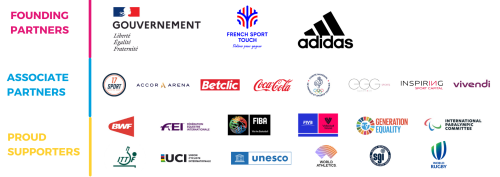 